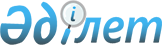 О внесении изменений и дополнения в постановление Правления Национального Банка Республики Казахстан от 16 августа 1999 года N 276 "Об утверждении Правил ведения документации по кредитованию банками второго уровня", 
зарегистрированное в Министерстве юстиции Республики Казахстан под N 904
					
			Утративший силу
			
			
		
					Постановление Правления Агентства Республики Казахстан по регулированию и надзору финансового рынка и финансовых организаций от 21 августа 2004 года N 248. Зарегистрировано в Министерстве юстиции Республики Казахстан 14 сентября 2004 года N 3065. Утратило силу - постановлением Правления Агентства РК по регулированию и надзору финансового рынка и финансовых организаций от 23 февраля 2007 года N 49 (вводится в действие с 1 апреля 2007 года).



      


Сноска. Постановление Правления Агентства Республики Казахстан по регулированию и надзору финансового рынка и финансовых организаций от 21 августа 2004 года N 248 утратило силу - постановлением Правления Агентства РК по регулированию и надзору финансового рынка и финансовых организаций от 23 февраля 2007 года 


 N 49 


 (вводится в действие с 1 апреля 2007 года).



      В целях совершенствования нормативных правовых актов, регулирующих деятельность банков второго уровня, Правление Агентства Республики Казахстан по регулированию и надзору финансового рынка и финансовых организаций (далее - Агентство) ПОСТАНОВЛЯЕТ:




      1. Внести в 
 постановление 
 Правления Национального Банка Республики Казахстан от 16 августа 1999 года N 276 "Об утверждении Правил ведения документации по кредитованию банками второго уровня" (зарегистрированное в Реестре государственной регистрации нормативных правовых актов Республики Казахстан под N 904, опубликованное 27 сентября - 10 октября 1999 года в изданиях Национального Банка Республики Казахстан "Казакстан Улттык Банкiнiн Хабаршысы" и "Вестник Национального Банка Казахстана", с изменениями и дополнениями, утвержденными постановлением Правления Национального Банка Республики Казахстан от 31 января 2001 года 
 N 15 
, зарегистрированным в Реестре государственной регистрации нормативных правовых актов Республики Казахстан под N 1424, постановлением Правления Национального Банка Республики Казахстан от 1 августа 2002 года 
 N 279 
, зарегистрированным в Реестре государственной регистрации нормативных правовых актов Республики Казахстан под N 1965, постановлением Правления Национального Банка Республики Казахстан от 21 апреля 2003 года 
 N 130 
, зарегистрированным в Реестре государственной регистрации нормативных правовых актов Республики Казахстан под N 2344 и постановлением Правления Национального Банка Республики Казахстан от 4 августа 2003 года 
 N 287 
, зарегистрированным в Реестре государственной регистрации нормативных правовых актов Республики Казахстан под N 2476), следующие изменения и дополнение:



      в Правилах ведения документации по кредитованию банками второго уровня, утвержденных указанным постановлением:



      в преамбуле:



      слова "Национальным Банком Республики Казахстан (далее - Национальный Банк)" заменить словами "уполномоченным органом по регулированию и надзору финансового рынка и финансовых организаций (далее - уполномоченный орган)";



      слова ", "О Национальном Банке Республики Казахстан" исключить;



      в пункте 3:



      в подпункте 8) знак "." заменить знаком ";";



      дополнить подпунктом 9) следующего содержания:



      "9) указание о наличии согласия заемщика на предоставление сведений о нем в кредитные бюро, а также информации, связанной с исполнением сторонами своих обязательств.";



      в пункте 9 слова "Национальным Банком" заменить словами "уполномоченным органом".




      2. Настоящее постановление вводится в действие по истечении четырнадцати дней со дня его государственной регистрации в Министерстве юстиции Республики Казахстан.




      3. Департаменту стратегии и анализа (Еденбаев Е.С.):



      1) совместно с Юридическим департаментом (Байсынов М.Б.) принять меры к государственной регистрации в Министерстве юстиции Республики Казахстан настоящего постановления;



      2) в десятидневный срок со дня государственной регистрации в Министерстве юстиции Республики Казахстан довести настоящее постановление до сведения всех заинтересованных подразделений Агентства, Объединения юридических лиц "Ассоциация финансистов Казахстана" и банков второго уровня.




 



      4. Департаменту по обеспечению деятельности Агентства (Несипбаев Р.Р.) в десятидневный срок со дня государственной регистрации в Министерстве юстиции Республики Казахстан обеспечить публикацию настоящего постановления в средствах массовой информации Республики Казахстан.




      5. Контроль за исполнением настоящего постановления возложить на заместителя Председателя Агентства Досмукаметова К.М.


      Председатель 


					© 2012. РГП на ПХВ «Институт законодательства и правовой информации Республики Казахстан» Министерства юстиции Республики Казахстан
				